VSTUPNÍ ČÁSTNázev komplexní úlohy/projektuBarvové prostory a jejich předvedení v praxiKód úlohy34-u-4/AC99Využitelnost komplexní úlohyKategorie dosaženého vzděláníL0 (EQF úroveň 4)H (EQF úroveň 3)Skupiny oborů34 - Polygrafie, zpracování papíru, filmu a fotografieVazba na vzdělávací modul(y)Světlo, barva, barvové prostoryŠkolaSŠ mediální grafiky a tisku, s.r.o., Beranových, Praha 9Klíčové kompetenceDatum vytvoření20. 06. 2019 09:59Délka/časová náročnost - Odborné vzdělávání12Délka/časová náročnost - Všeobecné vzděláváníPoznámka k délce úlohyRočník(y)2. ročník, 3. ročníkŘešení úlohyindividuální, skupinovéDoporučený počet žáků3Charakteristika/anotaceCílem komplexní úlohy je práce s barvovými (barevnými) prostory v praxi a ověření teoretických znalostí o těchto prostorech. Úloha žákům přiblíží základní teorii barev, barvové (barevné) prostory jako důležitý prvek při přípravě a realizaci tiskovin a v neposlední řadě i možnosti prezentace barvových (barevných) prostorů.JÁDRO ÚLOHYOčekávané výsledky učeníŽák:osvojí si barvové prostory RBG, CMYK – přístrojově závislé, CIE L*a*b – přístrojově nezávislépopíše vztah mezi jednotlivými barvovými prostoryvysvětlí práci s barvovými prostory v přípravě tiskové zakázkyprezentuje barvové prostory pomocí technických pomůcekSpecifikace hlavních učebních činností žáků/aktivit projektu vč. doporučeného časového rozvrhuVýsledek učení: Osvojí si barvové prostory RGB, CMYK – přístrojově závislé, CIE L*a*b – přístrojově nezávislé3 hodinyžák vyjmenuje a zhodnotí barvové prostory RGB a CMYK a jejich fotofyzikální zákonitostižák zhodnotí barvový prostor CIE L*a*b a popíše jeho význam při práci na tvorbě grafiky v počítačiVýsledek učení: Popíše vztah mezi jednotlivými barvovými prostory3 hodinyžák popíše reálné využití RGB prostoru a jeho působení na lidský vizuální systémžák popíše reálné využití CMYK prostoru a jeho působení na lidský vizuální systémžák zhodnotí význam CIE L*a*b pro barvové prostory RGB a CMYKžák popíše vztahy mezi barvovými prostory RGB a CMYKVýsledek učení: Vysvětlí práci s barvovými prostory v přípravě tiskové zakázky3 hodinyžák vysvětlí, proč jsou fotografie dodávané zákazníkem v barvovém prostoru RGBžák rozhodne, kdy je třeba převést RGB do CMYKžák vysvětlí, proč je při převodu barev z RGB do CMYK a naopak důležitý barvový prostor CIE L*a *bVýsledek učení: Prezentuje barvové prostory pomocí technických pomůcek3 hodinyžák názorně předvede důkaz, že bílá barva vzniká smísením RGB barevžák pomocí průhledných fólií s jednotlivými CMYK výtažky předvede důkaz, že smísením těchto barev vznikne jednak finální motiv, jednak tmavě šedá barvažák v grafických programech Adobe Illustrator a Adobe Photoshop vysvětlí práci s CIE L*a*b prostoremMetodická doporučeníPráce je určená pro malé týmy, které své výsledky prezentují větší skupině žáků.Způsob realizaceOrganizační forma výuky: teoreticko-praktická, průřezováProstředí: školní učebna pro praktické vyučováníPomůckyŽák i učitel:elektronický mikroskop napojený na počítač grafické programy Adobe Illustrator a Adobe Photoshopprůhledné folie deska Forexizolepaoptický hranolzdroj bílého světla (spojitého)spektrofotometrVÝSTUPNÍ ČÁSTPopis a kvantifikace všech plánovaných výstupůŽák odevzdá vyplněný Pracovní list 1.Kritéria hodnoceníŽák vyřeší úlohu, pokud vyplní všechny tabulky obsažené v Pracovním listu 1. Správnost řešení posoudí učitel dle souborů Pracovní list 1 – řešení od všech tří žáků v týmu a ohodnotí je klasifikačními stupni 1–5.Výsledná klasifikace: průměr ze tří dílčích hodnocení.Doporučená literaturaM. Kaplanová a kol.: Moderní polygrafie. 3. vyd., SPP, Praha, 2012, ISBN 978-80-254-4230-2R. Blahák, P. Pop: Realizace tiskovin. 1. vyd., Nakladatelství grafické školy, Praha, 2018, ISBN 978-80-86824-18-5Z. Dvořáková, DTP a předtisková příprava, Computer Press, Brno, 2012, ISBN 978-80-251-1881-8R. Bláha: Přehled polygrafie. 2. vyd., SNTL, Praha, 1964J. Dannhoferová: Velká kniha barev: kompletní průvodce pro grafiky, fotografy a designéry. Computer Press, Brno, 2012. ISBN 978-80-251-3785-7D. Bann: Polygrafická příručka. 1. vyd., Slovart, Praha, 2008, ISBN 978-80-739-1029-7B. Fraser et all.: Správa barev, Computer Press, Brno, 2003PoznámkyPřílohy:Zadání_Barvové prostoryPL1 formulář_Barvové prostoryPL1 řešení_Barvové prostoryObsahové upřesněníOV RVP - Odborné vzdělávání ve vztahu k RVPPřílohyZadani_Barvove-prostory.docxPL1-formular_Barvove-prostory.docxPL1-reseni_Barvove-prostory.docxMateriál vznikl v rámci projektu Modernizace odborného vzdělávání (MOV), který byl spolufinancován z Evropských strukturálních a investičních fondů a jehož realizaci zajišťoval Národní pedagogický institut České republiky. Autorem materiálu a všech jeho částí, není-li uvedeno jinak, je Jiří Cikán. Creative Commons CC BY SA 4.0 – Uveďte původ – Zachovejte licenci 4.0 Mezinárodní.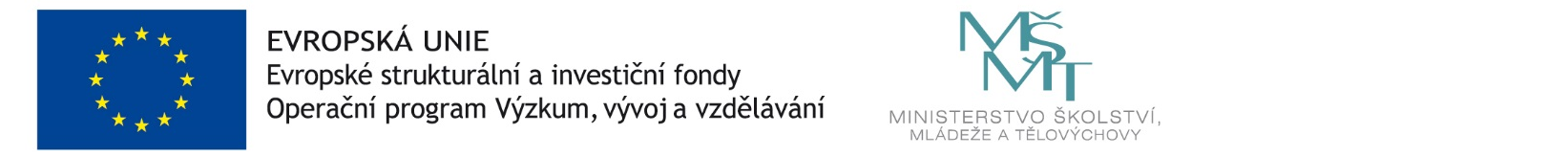 